Med venlig hilsen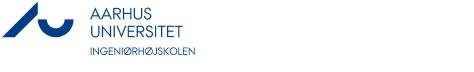 Best regards, 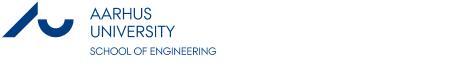 Navn
TitelIngeniørhøjskolen Aarhus Universitet
Inge Lehmanns Gade 10, lokale xx.xxx
8000 Aarhus CTlf.: +45 xxxx xxxx
E-mail: xx@ase.au.dk Tlf.: +45 8715 0000
Web: www.ase.au.dk  Name
TitleAarhus University School of Engineering
Inge Lehmanns Gade 10, room xx.xxx8000  Aarhus CDenmarkTel.: +45 xxxx xxxx
Email: xx@ase.au.dk Tel.: +45 8715 0000
Web: www.ase.au.dk 